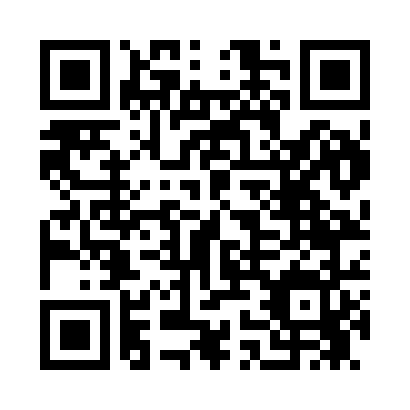 Prayer times for Geib, Washington, USAMon 1 Jul 2024 - Wed 31 Jul 2024High Latitude Method: Angle Based RulePrayer Calculation Method: Islamic Society of North AmericaAsar Calculation Method: ShafiPrayer times provided by https://www.salahtimes.comDateDayFajrSunriseDhuhrAsrMaghribIsha1Mon2:564:5812:555:088:5110:532Tue2:574:5912:555:088:5110:533Wed2:575:0012:555:088:5010:534Thu2:585:0012:555:088:5010:535Fri2:585:0112:555:088:5010:526Sat2:595:0212:565:088:4910:527Sun2:595:0312:565:088:4910:528Mon3:005:0312:565:088:4810:529Tue3:005:0412:565:088:4710:5210Wed3:015:0512:565:088:4710:5111Thu3:025:0612:565:088:4610:4912Fri3:045:0712:565:088:4510:4813Sat3:065:0812:575:088:4510:4614Sun3:075:0912:575:088:4410:4515Mon3:095:1012:575:078:4310:4316Tue3:115:1112:575:078:4210:4217Wed3:135:1212:575:078:4110:4018Thu3:155:1312:575:078:4010:3819Fri3:175:1412:575:068:3910:3620Sat3:185:1512:575:068:3810:3521Sun3:205:1612:575:068:3710:3322Mon3:225:1812:575:058:3610:3123Tue3:245:1912:575:058:3510:2924Wed3:265:2012:575:058:3410:2725Thu3:285:2112:575:048:3310:2526Fri3:305:2212:575:048:3210:2327Sat3:325:2312:575:038:3010:2128Sun3:345:2512:575:038:2910:1929Mon3:365:2612:575:028:2810:1730Tue3:385:2712:575:028:2610:1531Wed3:405:2812:575:018:2510:13